FunctieWerkwijzeLuchttoevoer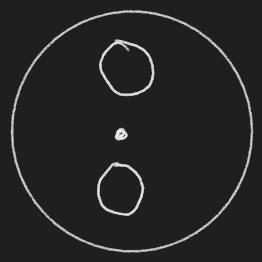 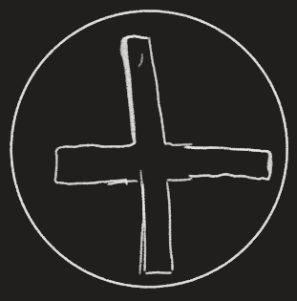 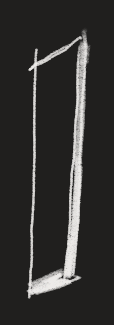 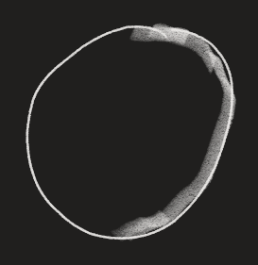 Klaarmaken eten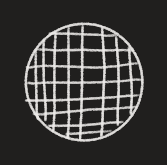 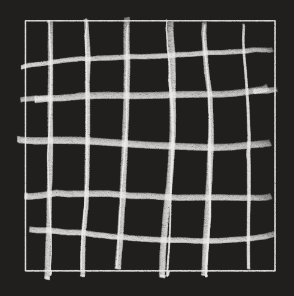 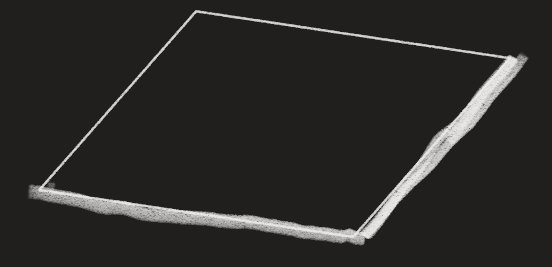 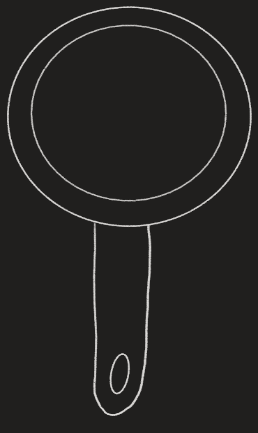 Warmtebron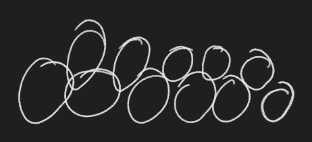 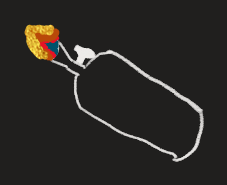 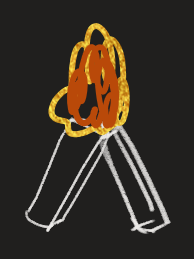 Vuurbron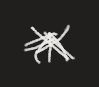 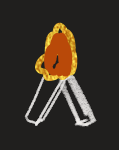 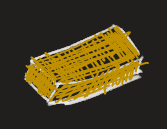 Manier van staan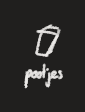 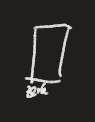 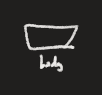 